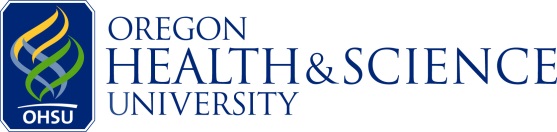 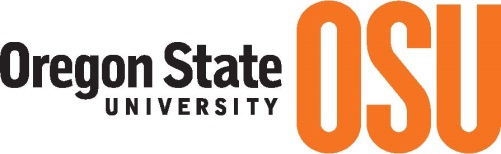 Fellowship in Infectious Disease Epidemiology & Outcomes ResearchPosition Description:  The Oregon State University/Oregon Health & Science University (OHSU) College of Pharmacy is offering a 2-year fellowship providing advanced training in in infectious disease epidemiology/outcomes research. The fellowship will provide opportunities for training in observational research designs (e.g., cohort studies, case-control studies), data management and statistical analysis, grant writing, and dissemination of research through publications and presentations. The fellow will engage in ongoing federally-funded research and be expected to plan, conduct, and disseminate results for additional clinical research projects. Opportunities for clinical practice and teaching experiences are also available. This program is intended to prepare the post-graduate fellow for a career in academia or other research enterprises.Minimum Qualifications: PharmD and PGY1 residency in pharmacy practice/internal medicine/ambulatory care or equivalent experience.  Preferred Qualifications: PGY2 in infectious diseases or equivalent experience, Spanish language proficiencyFellowship Director:  	Jessina C. McGregor, PhD  Associate ProfessorDepartment of Pharmacy PracticeCollege of PharmacyOregon State University/Oregon Health & Science University			Phone:  503-494-4722			Email:	mcgregoj@ohsu.edu	Co-director:  	David T. Bearden, PharmDChair and Clinical Associate ProfessorCollege of PharmacyOregon State University/Oregon Health & Science UniversityCo-director: 		James Lewis, PharmD			Clinical Pharmacist			Antimicrobial Management Team			Department of Pharmacy Services			Oregon Health & Science UniversityFellowship Site: Located on Marquam Hill above downtown Portland, OHSU educates health care professionals and biomedical researchers in a variety of fields. These fields include dentistry, medicine, nursing, and several allied health programs. The campus is comprised of two hospitals, University Hospital and Doernbecher Children's Hospital as well as dozens of primary care and specialty clinics, research institutes and centers, and community service programs. The College of Pharmacy offices at OHSU are located in the new waterfront building on the Willamette River along with various outpatient clinics and other OHSU academic units. OHSU is the state’s only academic health and research university.  In 2006, OHSU was one of the first institutions to be awarded a Clinical and Translational Science Award from the National Institutes of Health (NIH) and has a variety of programs and resources to support for patient-oriented research.Portland, also known as the City of Roses, is the largest city in Oregon, with over 1 million residents in the metropolitan area. It is located within 100 miles of the Pacific Ocean and 50 miles from Mt. Hood and Timberline Lodge. Year-round skiing, hiking, camping, fishing, and many other outdoor activities abound.Interested candidates must submit the following to Dr. McGregor by January 31, 2015 for full consideration:Letter of IntentTranscripts for all completed professional trainingCurrent CVThree professional letters of recommendations